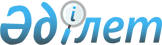 О внесении изменений в приказ Заместителя Премьер-Министра Республики Казахстан – Министра финансов Республики Казахстан от 15 мая 2014 года № 224 "Об утверждении форм заключительного отчета реабилитационного и банкротного управляющих"Приказ Министра финансов Республики Казахстан от 3 марта 2015 года № 151. Зарегистрирован в Министерстве юстиции Республики Казахстан 9 апреля 2015 года № 10652

      В соответствии с подпунктом 6) статьи 15 Закона Республики Казахстан от 7 марта 2014 года «О реабилитации и банкротстве»,ПРИКАЗЫВАЮ:



      1. Внести в приказ Заместителя Премьер-Министра Республики Казахстан – Министра финансов Республики Казахстан от 15 мая 2014 года № 224 «Об утверждении форм заключительного отчета реабилитационного и банкротного управляющих» (зарегистрированный в Реестре государственной регистрации нормативных правовых актов за № 9522, опубликованный 16 июня 2014 года в информационно-правовой системе «Әділет») следующие изменения:



      приложения 1, 2 к указанному приказу изложить в новой редакции согласно приложениям 1, 2 к настоящему приказу.



      2. Комитету государственных доходов Министерства финансов Республики Казахстан (Ергожин Д.Е.) в установленном законодательством порядке обеспечить:



      1) государственную регистрацию настоящего приказа в Министерстве юстиции Республики Казахстан;



      2) в течение десяти календарных дней после государственной регистрации настоящего приказа его направление на официальное опубликование в периодических печатных изданиях и информационно-правовой системе «Әділет»;



      3) размещение настоящего приказа на официальном интернет-ресурсе Министерства финансов Республики Казахстан.



      3. Настоящий приказ вводится в действие по истечении десяти календарных дней после дня его первого официального опубликования.      Министр финансов

      Республики Казахстан                       Б. Султанов

Приложение 1          

к приказу Министра финансов   

Республики Казахстан       

от 3 марта 2015 года № 151    Приложение 1              

к приказу Заместителя Премьер-Министра 

Республики Казахстан – Министра финансов

Республики Казахстан          

от 15 мая 2014 года № 224       Форма            «Согласовано»

протокол собрания кредиторов*

от «___»________ года №__________

__________ _____________________________

(подпись)  Фамилия, имя, отчество (при наличии)

          (далее – Ф.И.О.) председателя

           собрания кредиторов                                Заключительный отчет

                        реабилитационного управляющего___________                                    ______________________

  (дата)                                        (место составления)

_____________________________________________________________________

            (Ф.И.О. реабилитационного управляющего)                            1. Общие сведения о должнике      1.1. Сведения о должнике:      1.2. Сведения о руководителе (-ях):      1.3. Сведения об учредителе (-ях):      1.4. Размер уставного капитала (тысяч тенге): ________________;

      1.5. Сведения об участии государства в уставном капитале,

(%, сумма тысяч тенге):

____________________________________________________________________;

      1.6. Сведения об участии собственника имущества должника

(уполномоченного им органа), учредителя (участника) и/или

должностного лица (лиц) должника в иных юридических лицах:      1.7. Среднесписочная численность работников за период три года,

предшествовавших введению реабилитационной процедуры: _______________

____________________________________________________________________;

      1.8. Сведения о государственной регистрации (перерегистрации)

должника в органах юстиции:      1.9. Сведения о регистрации юридического лица или

индивидуального предпринимателя по месту нахождения в органах

государственных доходов:      1.10. Сведения о регистрационном учете юридического лица или

индивидуального предпринимателя по месту нахождения объекта

налогообложения и (или) объекта, связанного с налогообложением, в

качестве налогоплательщика, осуществляющего отдельные виды

деятельности, по налогу на добавленную стоимость в органах

государственных доходов:      1.11. Сведения о наличии структурных подразделений (филиалов,

представительств) должника:      1.12. Сведения по процедуре санации (условия участия, размер и

сроки принятых обязательств): _______________________________________

_____________________________________________________________________

____________________________________________________________________.      1.13. Сведения о реабилитационном управляющем:                   2. Организационно-правовые мероприятия      2.1. Определение суда о возбуждении производства по делу о

реабилитации, вынесено «__» ______ 20 ___ года _____________________;

                                                (наименование суда)

      2.2. Решение суда о применении реабилитационной процедуры,

вынесено «__» ______ 20___ года № «____» ____________________________

                                             (наименование суда)

вступило в законную силу «__» _______ 20___ года *;

      2.3. Определение суда о назначении временного администратора

_______________________________, вынесено «___»________ 20____ года*

Ф.И.О. временного администратора)

____________________________________________________________________;

                       (наименование суда)

      2.4. Объявление о применении реабилитационной процедуры и

порядке заявления требований кредиторами, направленное временным

администратором в территориальные подразделения уполномоченного

органа, дата «___»__________ 20__ года*, размещено на интернет

ресурсе уполномоченного органа: дата «___»__________ 20__ года;

      2.5. Определение суда об утверждении плана реабилитации*,

изменений и дополнений в план реабилитации* (продление, в случае

наличия), вынесено «___»______20__ года*____________________________;

                                           (наименование суда)

      Протокол собрания кредиторов о согласовании плана реабилитации,

изменений и дополнений в план реабилитации (продление, в случае

наличия) от «___»__________ 20__ года № _____.                3. Формирование комитета кредиторов должника

                            и собрание кредиторов      3.1. Состав комитета кредиторов и изменения в него (если

вносились), протокол собрания кредиторов от «__» _______ 20 ___ года

№ ______*:      3.2. Заседания собрания кредиторов и принятые на них решения (в

том числе по принятию решения о сохранении или отмене права

управления имуществом и делами должника с даты утверждения плана

реабилитации за собственником имущества должника (уполномоченным им

органом), учредителями (участниками), согласованию плана

реабилитации, изменений и дополнений в план реабилитации, по

согласованию сделок вне рамок обычных коммерческих операций, не

предусмотренных планом реабилитации, по утверждению суммы дебиторской

задолженности должника, невозможной к взысканию, об определении

основного вознаграждения временному администратору и

реабилитационному управляющему, определение размера выплаты

дополнительного вознаграждения реабилитационному управляющему, о

согласовании заключительного отчета и иные)*:      3.3. Заседания комитета кредиторов и принятые на них решения (в

том числе договоры, заключенные между реабилитационным управляющим и

комитетом кредиторов, по утверждению сметы административных расходов

и количества работников, привлекаемых для проведения реабилитационной

процедуры, по определению порядка продажи имущества (активов)

должника вне рамок обычных коммерческих операций, включая

предусмотренные планом реабилитации, договоры с соответствующими

специалистами на проведение инвентаризации и оценки имущества и

иные)*:       4. Формирование и погашение реестра требований кредиторов      4.1. Общая кредиторская задолженность по бухгалтерскому балансу

на дату введения реабилитационной процедуры _________________________

                                                 (тысяч тенге)

      в том числе:

      требования, предусмотренные пунктом 2 статьи 100 Закона

Республики Казахстан от 7 марта 2014 года «О реабилитации и

банкротстве»

____________________________________________________________________;

                         (тысяч тенге)

      требования (задолженность) обеспеченные залогом имущества

____________________________________________________________________;

                          (тысяч тенге)

      задолженность по налогам и другим обязательным платежам в

бюджет

____________________________________________________________________;

                          (тысяч тенге)

задолженность перед другими кредиторами, неустойки (штрафы, пени)

____________________________________________________________________.

                          (тысяч тенге)

      4.2. Рассмотрение заявлений требований кредиторов, проверка

достоверности начисления задолженностей кредиторов, финансовой и

налоговой отчетностей, взаимосверка с кредиторами, а также перечень

кредиторов, чьи требования не признаны:      4.3. Реестр требований кредиторов направлен временным

администратором в территориальные подразделения уполномоченного

органа, дата «__»_______ 20___года*, размещено на интернет ресурсе

уполномоченного органа, дата «___» __________ 20__ года;

      Общая сумма кредиторской задолженности _________________ тысяч

тенге, в том числе по очередям:

      1 очередь ______________________;

                    (тысяч тенге)

      2 очередь ______________________;

                    (тысяч тенге)

      3 очередь ______________________;

                    (тысяч тенге)

      4 очередь ______________________;

                    (тысяч тенге)

      5 очередь ______________________.

                     (тысяч тенге)

      4.4. Сведения о внесении изменений в реестр требований

кредиторов*:

_____________________________________________________________________

____________________________________________________________________;

                    (содержание изменений)

      Размещено на интернет ресурсе уполномоченного органа, дата

«___» _________ 20__ года.

      4.5. Сведения о погашении кредиторской задолженности:      Примечание: прилагается полный список кредиторов, чьи

требования удовлетворены (с указанием суммы, формы и даты погашения

кредиторской задолженности) и не удовлетворены.         5. Выявление сделок, совершенных должником при

      обстоятельствах, указанных в статье 7 Закона Республики

 Казахстан от 7 марта 2014 года «О реабилитации и банкротстве»

       за период в течение трех лет, предшествовавших введению

    реабилитационной процедуры и динамика изменения показателей

                        финансовой отчетности      5.1. Информация о получении сведений о наличии и движении

(сделки, связанные с приобретением и отчуждением) имущества (активов)

должника за три года, предшествовавших применению реабилитационной

процедуры*:      Причины и основания вывода активов (решения собственников

имущества или уполномоченных органов): ______________________________

_____________________________________________________________________

____________________________________________________________________.

      5.2. Динамика изменения показателей финансовой отчетности за

три года, предшествовавших применению реабилитационной процедуры:                6. Информация о принятых мерах по признанию

          недействительными сделок должника и возврату незаконно

                            выведенного имущества      6.1. Информация о получении сведений о наличии и движении

(сделки, связанные с приобретением и отчуждением) имущества (активов)

должника за три года, предшествовавших применению реабилитационной

процедуры*:      Причины и основания вывода активов (решения собственников

имущества или уполномоченных органов): ______________________________

____________________________________________________________________.

      6.2. Наличие судебных решений о возврате имущества в

имущественную массу:      продолжение таблицы                  7. Взыскание дебиторской задолженности      Информация по взысканию дебиторской задолженности, образовавшейся на дату введения процедуры реабилитации:      Фактически взыскано дебиторской задолженности: _______________;

                                                      (тысяч тенге);

Дебиторская задолженность, признанная безнадежной к взысканию: ______

____________________________________________________________________.

                           (тысяч тенге)            8. Информация о направленных территориальными

    подразделениями уполномоченного органа извещениях о наличии

      признаков преднамеренного и ложного банкротства (далее –

        ПЛБ) и неправомерных действиях при реабилитации в адрес

                               должника      Сведения об ответе администратора с приложением справки об

отсутствии признаков ПЛБ и неправомерных действий при реабилитации

или заявления о наличии признаков ПЛБ и неправомерных действий при

реабилитации (краткое содержание ответа с указанием даты и

№):__________________________________________________________________

_____________________________________________________________________

____________________________________________________________________.         9. Уведомления об устранении нарушений направленные

     территориальными подразделениями уполномоченного органа в

                        адрес администратора      Принятые меры по направленным территориальными подразделениями

уполномоченного органа уведомлениям об устранении нарушений:          10. Информация о наличии признаков ПЛБ, принятых мерах      Направление материалов в правоохранительные органы:      продолжение таблицы                   11. Заключительное положение      Итоги исполнения плана реабилитации: __________________________

_____________________________________________________________________

_____________________________________________________________________

_____________________________________________________________________

_____________________________________________________________________

      Отчет составлен на ___ листах, пронумерован и

прошнурован.________ страниц

      Приложение: на _____________ листах.      Реабилитационный управляющий ______________________ ___________

                                         (Ф.И.О.)          (подпись)

      Главный бухгалтер _________________________________ ___________

                                         (Ф.И.О.)          (подпись)      Место печати                        Дата      Примечание:

      К заключительному отчету реабилитационного управляющего

прилагаются финансовая отчетность по формам, утвержденным приказом

Министра финансов Республики Казахстан от 20 августа 2010 года № 422

«Об утверждении перечня и форм годовой финансовой отчетности для

публикации организациями публичного интереса (кроме финансовых

организаций)» (зарегистрированного в Реестре государственной

регистрации нормативных правовых актов за № 6452), по состоянию на

дату введения реабилитационной процедуры и на дату завершения

реабилитационной процедуры.

      * – с приложением копий подтверждающих документов.

      ** – вид деятельности с указанием кода согласно

Государственному классификатору Республики Казахстан 03-2007 «Общий

классификатор видов экономической деятельности» (ОКЭД).      В случае если цель реабилитационной процедуры в отношении

должника достигнута, заполнению подлежат разделы 1, 2, 4 и 11.

Приложение 2          

к приказу Министра финансов   

Республики Казахстан       

от 3 марта 2015 года № 151    Приложение 2              

к приказу Заместителя Премьер-Министра 

Республики Казахстан – Министра финансов

Республики Казахстан          

от 15 мая 2014 года № 224        Форма            «Согласовано»

протокол собрания кредиторов*

от «___»________ года №__________

__________ _______________________________

(подпись)   Фамилия, имя, отчество (при наличии)

              (далее – Ф.И.О.) председателя

                   собрания кредиторов                        Заключительный отчет

                      банкротного управляющего      ___________                            ________________________

        (дата)                                  (место составления)

_____________________________________________________________________

                (Ф.И.О. банкротного управляющего)                    1. Общие сведения о должнике      1.1. Сведения о банкроте:      1.2. Сведения о руководителе (-ях):      1.3. Сведения об учредителе (-ях):      1.4. Размер уставного капитала (тысяч тенге): ________________;

      1.5. Сведения об участии государства в уставном капитале,

(%, сумма тысяч тенге):

____________________________________________________________________;

      1.6. Сведения об участии собственника имущества должника

(уполномоченного им органа), учредителя (участника) и/или

должностного лица (уполномоченного им органа) должника в иных

юридических лицах:      1.7. Среднесписочная численность работников за период три года,

предшествовавших введению процедуры банкротства: ____________________

____________________________________________________________________;      1.8. Сведения о государственной регистрации (перерегистрации)

должника в органах юстиции:      1.9. Сведения о регистрации юридического лица или

индивидуального предпринимателя по месту нахождения в органах

государственных доходов:      1.10. Сведения о регистрационном учете юридического лица или

индивидуального предпринимателя по месту нахождения объекта

налогообложения и (или) объекта, связанного с налогообложением, в

качестве налогоплательщика, осуществляющего отдельные виды

деятельности, по налогу на добавленную стоимость в органах

государственных доходов:      1.11. Сведения о банкротном управляющем:                   2. Организационно-правовые мероприятия      2.1. Определение суда о возбуждении производства по делу о

банкротстве от «___» _________ 20__ года *__________________________;

                                             (наименование суда)

      2.2. Определение суда от «___»______ 20__ года*________________

                                                  (наименование суда)

о назначении временного управляющего _______________________________;

                                    (Ф.И.О. временного управляющего)

      2.3. Объявление о возбуждении дела о банкротстве и порядке

заявления требований кредиторами, направленное временным управляющим

в территориальные подразделения уполномоченного органа, дата

«___»__________ 20__ года*, размещено на интернет ресурсе

уполномоченного органа: дата «___»__________ 20__ года.

      2.4. Решение суда о признании должника банкротом, вынесено

«___»______ 20__ года № «_____» ____________________________________,

                                       (наименование суда)

вступило в законную силу «____» __________ 20__ года*.

      2.5. Публикация о признании должника банкротом, направленное

временным управляющим в территориальные подразделения уполномоченного

органа, дата «___»__________ 20__ года*, размещено на интернет

ресурсе уполномоченного органа: дата «___»__________ 20__ года.              3. Формирование комитета кредиторов банкрота и

                            собрание кредиторов      3.1. Состав комитета кредиторов и изменения в него (если

вносились), протокол собрания кредиторов от «___»_____ 20__ года № __

*:      3.2. Заседания собрания кредиторов и принятые на них решения (в

том числе о проведении оценки залогового имущества, об утверждения

регламента работы комитета кредиторов, об определении размера выплаты

основного вознаграждения временному управляющему, по одобрению отчета

об инвентаризации имущественной массы банкрота, о проведении оценки

имущества (активов), по утверждению плана продажи имущества, о прямой

продаже имущества (активов) банкрота, о выставлении имущества на

электронный аукцион по балансовой стоимости, по утверждению суммы

дебиторской задолженности должника, невозможной к взысканию,

определение размера выплаты основного и дополнительного

вознаграждения банкротному управляющему, о согласовании

заключительного отчета и иные)*:      3.3. Заседания комитета кредиторов и принятые на них решения (в

том числе заключение и расторжение договора, между банкротным

управляющим и комитетом кредиторов, по утверждению плана мероприятий

по проведению процедуры банкротства и сметы административных

расходов, о проведении оценки вновь выявленного либо возвращенного в

имущественную массу имущества (активов), привлечении

специализированных организаций и иные) *:                4. Формирование реестра требований кредиторов      4.1. Общая кредиторская задолженность по бухгалтерскому балансу

на дату возбуждения процедуры банкротства ___________________________

                                                (тысяч тенге)

      в том числе:

      требования, предусмотренные пунктом 2 статьи 100 Закона

Республики Казахстан от 7 марта 2014 года «О реабилитации и

банкротстве»

___________________________________________________________________;

                          (тысяч тенге)

требования (задолженность) обеспеченные залогом имущества

____________________________________________________________________;

                          (тысяч тенге)

задолженность по налогам и другим обязательным платежам в бюджет

____________________________________________________________________;

                          (тысяч тенге)

задолженность перед другими кредиторами, неустойки (штрафы, пени)

____________________________________________________________________.

                          (тысяч тенге)

      4.2. Рассмотрение заявлений требований кредиторов, проверка

достоверности начисления задолженностей кредиторов, финансовой и

налоговой отчетностей, взаимосверка с кредиторами, а также перечень

кредиторов, чьи требования не признаны:      4.3. Реестр требований кредиторов направлен временным

управляющим в территориальные подразделения уполномоченного органа,

дата «__»_______20___года*, размещено на интернет ресурсе

уполномоченного органа, дата «___» __________ 20__ года.

      Общая сумма кредиторской задолженности ____________________

тысяч тенге, в том числе по очередям:

      1 очередь ___________________;

                  (тысяч тенге)

      2 очередь ___________________;

                  (тысяч тенге)

      3 очередь ___________________;

                  (тысяч тенге)

      4 очередь ___________________;

                  (тысяч тенге)

      5 очередь ___________________.

                  (тысяч тенге)

      4.4. Сведения о внесении изменений в реестр требований

кредиторов*:

_____________________________________________________________________

___________________________________________________________________;

                   (содержание изменений)      Размещено на интернет ресурсе уполномоченного органа, дата

«__» ______ 20__ года.

               5. Инвентаризация, оценка имущества (активов),

                    формирование имущественной массы      5.1. Акт приема-передачи учредительных документов, печати,

штампов, правоустанавливающих документов на имущество банкрота,

учетной документации, переданных банкротному управляющему, акт от

«__»_______20___года*.

      5.2. Акт приема-передачи материальных и иных ценностей,

принадлежащих банкроту, переданных банкротному управляющему, акт от«__»_______20___года*.

      5.3. Инвентаризация имущественной массы должника проведена: ___

____________________________________________________________________;

          (дата, номер отчета, описи об инвентаризации*)

      Протокол собрания кредиторов от «___»__________ 20__ года № __

об одобрении отчета об инвентаризации имущества временного

управляющего.

      5.4. Информация об инвентаризации и бухгалтерском балансе:      Принятые меры по результатам инвентаризации в случае наличия

расхождения:

_____________________________________________________________________

____________________________________________________________________.

      5.5. Сведения об оценке имущества должника:      Протокол собрания кредиторов от «___»__________ 20__ года № __

о проведении оценки имущества (активов) должника.

      5.6. Сведения о передаче залогового имущества залоговым

кредиторам в счет удовлетворения их требований:      Протокол собрания кредиторов о передаче залогового имущества

залоговым кредиторам в счет удовлетворения их требований от

«___»__________ 20__ года № ___.                  6. Взыскание дебиторской задолженности      Информация по взысканию дебиторской задолженности,

образовавшейся на дату введения процедуры банкротства:      Фактически взыскано дебиторской задолженности: _______________;

                                                     (тысяч тенге);

      Дебиторская задолженность, признанная безнадежной к взысканию:

____________________________________________________________________.

                           (тысяч тенге)                      7. Продажа имущественной массы      7.1. Планы продаж* утверждены протоколом собрания кредиторов:

      1) № ___ от «___»__________ 20__ года*________________________;

      2) № ___ от «___»__________ 20__ года*________________________;

      3) № ___ от «___»__________ 20__ года*________________________;

      4) № ___ от «___»__________ 20__ года*________________________.      7.2. Информация о проведении электронных аукционов, размещения

на интернет ресурсе уполномоченного органа:

      1) дата «___»__________ 20__ года*____________________________;

      2) дата «___»__________ 20__ года*____________________________;

      3) дата «___»__________ 20__ года*____________________________;

      4) дата «___»__________ 20__ года*____________________________.      7.3. Информация о реализации имущественной массы, в том числе

дебиторской задолженности и покупателях имущества (активов) должника,

в том числе аффилированных с должником:      продолжение таблицы      7.4. Информация о реализации имущественной массы методом прямых

продаж:      Решение о реализации имущества методом прямых продаж утверждено

протоколом собрания кредиторов от «___»__________ 20__ года № ___;      Письменное согласие собственника имущества на реализацию

имущества методом прямых продаж от «___»__________ 20__ года*.              8. Информация о направленных территориальными

             подразделениями уполномоченного органа извещениях

             о наличии признаков преднамеренного и ложного

                банкротства (далее – ПЛБ) и неправомерных

                действиях при банкротстве в адрес банкрота      Сведения об ответе администратора с приложением справки об

отсутствии признаков ПЛБ и неправомерных действий при банкротстве или

заявления о наличии признаков ПЛБ и неправомерных действий при

банкротстве (краткое содержание ответа с указанием даты и

№):__________________________________________________________________

_____________________________________________________________________

_____________________________________________________________________

____________________________________________________________________.            9. Информация о должнике и произведенных отдельных

                  финансово-хозяйственных операциях должника      9.1. Выписка счетов-фактур и предоставление форм налоговой

отчетности (далее – ФНО) после признания должника банкротом,

результаты исполнения уведомления об устранении нарушений, выявленных

по результатам камерального контроля:      продолжение таблицы      9.2. Взаиморасчеты со лжепредприятиями:      9.3. Сведения о движении наличных денег по данным

бухгалтерского учета (кассовые документы) должника, указываются

основания возникновения кредиторской или дебиторской задолженности:      9.4. Сведения о реорганизации должника:      9.5. Сведения о движении денег по банковским счетам.

      9.5.1 Со сроком действия от 1 до 5 рабочих дней:      продолжение таблицы      9.5.2 Операции, превышающие 15 миллион тенге:      продолжение таблицы      9.5.3. Операции с наличными деньгами:      продолжение таблицы      9.6. Возврат налогов из бюджета:      9.7. Внешнеэкономическая деятельность:      продолжение таблицы      9.8. Участие в государственных закупках.

      9.8.1 Информация о заключенных должником договорах о

государственных закупках и их исполнении по всей территории

Республики Казахстан за период в течение трех лет предшествовавших

возбуждению процедуры банкротства:      продолжение таблицы      9.8.2 Сведения о субподрядных организациях должника

(при наличии):      * Примечание: в случае отсутствия документов анализ производится на основе банковских выписок.      9.9. Структурные подразделения (филиалы, представительства) и

дочерние предприятия должника.

      9.9.1 Сведения о наличии у должника структурных подразделений

(филиалов, представительств) и дочерних предприятий:      9.9.2 Сведения об имуществе (недвижимость, земля, транспортные

средства) находящихся на балансе структурных подразделений (филиалов,

представительств):      9.9.3 Сведения об имуществе (недвижимость, земля, транспортные

средства) находящихся в собственности дочерних предприятий:      9.9.4. Сведения о движении денег по банковским счетам

структурных подразделений (филиалов, представительств).

      Со сроком действия от 1 до 5 рабочих дней:      продолжение таблицы      Операции превышающие 15 миллион тенге:      продолжение таблицы      9.10. Наличие у должника контракта (права) на недропользование:      9.11. Сведения о наличии нематериальных активов и прав на

интеллектуальную собственность (ценные бумаги, авторские права,

патенты на изобретения, товарные знаки, лицензионные

договора):___________________________________________________________

____________________________________________________________________.      9.12. Выявление сделок, совершенных должником при

обстоятельствах, указанных в статье 7 Закона Республики Казахстан от

7 марта 2014 года «О реабилитации и банкротстве» за период в течение

трех лет, предшествовавших введению процедуры банкротства.      9.12.1. Информация о получении сведений о наличии и движении

(сделки связанные с приобретением и отчуждением) имущества (активов)

должника, за три года, предшествовавших процедуре (реабилитации)

банкротства *:      Причины и основания вывода активов (решения собственников

имущества или уполномоченных органов): ______________________________

____________________________________________________________________.      9.12.2. Наличие судебных решений о возврате имущества в

имущественную массу:      продолжение таблицы      9.13. Динамика изменения показателей финансовой отчетности за

три года, предшествовавших применению процедуры банкротства:      9.14. Заключительные выводы банкротного управляющего о наличии

или отсутствии финансово-хозяйственных операций, имеющих признаки

ПЛБ.

      В ходе проведения процедуры банкротства выявлено (отражение

сведений о наличии/отсутствии признаков ПЛБ): _______________________

_____________________________________________________________________

_____________________________________________________________________

____________________________________________________________________.      9.15. Информация о наличии признаков преднамеренного и ложного

банкротства, принятых мерах.

      Направление материалов в правоохранительные органы:      продолжение таблицы      10. Меры принятые по привлечению к субсидиарной

ответственности учредителей (участников) или должностных лиц

должника      На основании судебного акта от ___________ 20___года №

_________ взыскано с __________________________ ________ тысяч тенге.

                  (Ф.И.О. должность, статус лица)      11. Уведомления об устранении нарушений направленные

территориальным подразделением уполномоченного органа в адрес

администратора      Принятые меры по направленным территориальными подразделениями

уполномоченного органа уведомлениям об устранении нарушений:      12. Погашение кредиторской задолженности после реализации

имущественной массы (в том числе по формам и методам погашения)      Примечание: прилагается полный список кредиторов, чьи

требования удовлетворены (с указанием суммы, формы и даты погашения

кредиторской задолженности) и не удовлетворены.      13. Административные расходы      Информация о поставщиках работ и услуг, оказываемых банкротному

управляющему в ходе процедуры банкротства:      Отчет составлен на ___ листах, пронумеровано и прошнуровано.________ страниц

      Приложение: на _____________ листах.      Банкротный управляющий ______________________________ _________

                                 (Ф.И.О.)                   (подпись)

      Главный бухгалтер _________________________________ ___________

                                 (Ф.И.О.)                   (подпись)

      Место печати            Дата      * – с приложением копий подтверждающих документов.

      ** – вид деятельности с указанием кода согласно

Государственному классификатору Республики Казахстан 03-2007 «Общий

классификатор видов экономической деятельности» (ОКЭД).
					© 2012. РГП на ПХВ «Институт законодательства и правовой информации Республики Казахстан» Министерства юстиции Республики Казахстан
				Наименование/ Ф.И.О (на казахском и русском языках, согласно учредительным документам)Бизнес идентификационный номер (далее – БИН)/ индивидуальный идентификационный номер (далее – ИИН)Организационно-правовая формаЮридический адрес, телефонВид экономической деятельности, код**Осуществление производственной деятельности123456№ по порядкуФ.И.О. руководителяИИНПериод руководстваПериод руководстваМесто жительства (юридический адрес), телефон№ по порядкуФ.И.О. руководителяИИНспоМесто жительства (юридический адрес), телефон123456№ по порядкуНаименование/Ф.И.О.БИН/ИИНДоля и сумма участия (%, сумма тысяч тенге)Период участияЮридический адрес/ место жительства, телефон123456№ по порядкуНаименованиеБИНДоля и сумма участия (%, сумма тысяч тенге)Период участияЮридический адрес/ телефонПримечание1234567№ по порядкуДата регистрации (перерегистрации)Регистрационный номерМесто регистрации (наименование органа юстиции)Основание регистрации (вновь созданное, реорганизация и другое)Основание перерегистрации (уменьшение размера уставного капитала, изменение наименования, изменение состава участников и другое)Примечание1234567№ по порядкуОрган государственных доходов Дата постановки на учетСвидетельство налогоплательщика (№, дата)Дата снятия с учетаПричина снятия с учетаПримечание1234567№ по порядкуОрган государственных доходов Дата постановки на учетОсуществление регистрационного учета Дата снятия с учетаПричина снятия с учетаПримечание1234567№ по порядкуСведения о структурных подразделенияхСведения о структурных подразделенияхСведения о структурных подразделенияхСведения о структурных подразделенияхСведения о структурных подразделенияхСведения о структурных подразделенияхСведения о структурных подразделениях№ по порядкуНаименованиеБИНРегистрация в органах юстиции (наименование органа юстиции, дата регистрации)Регистрация в органах государственных доходов (наименование органа государственных доходов, дата регистрации)Адрес местонахождения структурного подразделения№ банковских счетов (при наличии)Примечание12345678№ по порядкуФ.И.О. реабилитационного управляющегоПротокол собрания кредиторов о выборе реабилитационного управляющего *Протокол собрания кредиторов о выборе реабилитационного управляющего *Приказ о назначении реабилитационного управляющего*Приказ о назначении реабилитационного управляющего*Приказ об отстранении*Приказ об отстранении*Приказ об отстранении*Примечание№ по порядкуФ.И.О. реабилитационного управляющего№Дата№Дата№ДатаоснованиеПримечание12345678910№ по порядкуСостав комитета кредиторовПредставители кредиторов (Ф.И.О.)123№ по порядкуНомер протоколаДата заседанияПовесткаПринятое решениеПримечание123456№ по порядкуНомер протоколаДата заседанияПовесткаПринятое решениеПримечание123456№ по порядкуЗаявительДата подачи заявленияСумма задолженности (тысяч тенге)Основания возникновенияРешение временного администратора (реабилитационного управляющего)Решение временного администратора (реабилитационного управляющего)Решение временного администратора (реабилитационного управляющего)Решение временного администратора (реабилитационного управляющего)Решение суда в случае обжалованияПримечание№ по порядкуЗаявительДата подачи заявленияСумма задолженности (тысяч тенге)Основания возникновенияДата уведомления кредитораПризнанная сумма (тысяч тенге)Не признанная сумма (тысяч тенге)Основания решенияРешение суда в случае обжалованияПримечание1234567891011№ по порядкуНаименование очередиТребования кредиторов, в разрезе очередей на начало реабилитации (по плану реабилитации)Сумма, (тысяч тенге)Сумма, (тысяч тенге)Сумма, (тысяч тенге)Процент удовлетворенных требований кредиторовПримечание№ по порядкуНаименование очередиТребования кредиторов, в разрезе очередей на начало реабилитации (по плану реабилитации)Требования кредиторов согласно рееструУдовлетворенные требования кредиторовУдовлетворенные требования кредиторовПроцент удовлетворенных требований кредиторовПримечание№ по порядкуНаименование очередиТребования кредиторов, в разрезе очередей на начало реабилитации (по плану реабилитации)Требования кредиторов согласно рееструв денежной формев натуральной формеПроцент удовлетворенных требований кредиторовПримечание12345678Общая сумма кредиторской задолженности1 очередь2 очередь3 очередь4 очередь5 очередь№ по порядкуСведения о запросахСведения о запросахСведения о запросахСведения о запросахСведения о сделкахСведения о сделкахСведения о сделкахСведения о сделкахСведения о сделкахСведения о сделкахСведения о сделкахСведения о сделкахСведения о сделкахСведения о сделках№ по порядкуГосударственный орган в который направлен запросДата направления запросаДата получения ответаКраткое содержание ответаСделка, совершенная

должником за три года, предшествовавших введению реабилитационной процедурыСделка, совершенная

должником за три года, предшествовавших введению реабилитационной процедурыСделка, совершенная

должником за три года, предшествовавших введению реабилитационной процедурыСделка, совершенная

должником за три года, предшествовавших введению реабилитационной процедурыСделка, совершенная

должником за три года, предшествовавших введению реабилитационной процедурыФИО или наименование контрагентаДокумент, подтверждающий

факт совершения сделкиИсточник получения документа, подтверждающего

факт сделкиНаличие в сделке оснований для признания ее недействительнойпримечание№ по порядкуГосударственный орган в который направлен запросДата направления запросаДата получения ответаКраткое содержание ответаВид сделкиЦена (тысяч тенге)срок оплатыспособ оплатыСумма фактической оплаты (тысяч тенге)ФИО или наименование контрагентаДокумент, подтверждающий

факт совершения сделкиИсточник получения документа, подтверждающего

факт сделкиНаличие в сделке оснований для признания ее недействительнойпримечание123456789101112131415№ по порядкуЗа период предшествовавших реабилитацииСтоимость активов по балансу (остаточная стоимость без дебиторской задолженности), (тысяч тенге)Стоимость активов по балансу (остаточная стоимость без дебиторской задолженности), (тысяч тенге)Стоимость активов по балансу (остаточная стоимость без дебиторской задолженности), (тысяч тенге)Стоимость активов по балансу (остаточная стоимость без дебиторской задолженности), (тысяч тенге)Стоимость активов по балансу (остаточная стоимость без дебиторской задолженности), (тысяч тенге)Стоимость активов по балансу (остаточная стоимость без дебиторской задолженности), (тысяч тенге)Стоимость активов по балансу (остаточная стоимость без дебиторской задолженности), (тысяч тенге)Стоимость активов по балансу (остаточная стоимость без дебиторской задолженности), (тысяч тенге)Дебиторская задолженность (тысяч  тенге)Кредиторская задолженность (тысяч тенге)№ по порядкуЗа период предшествовавших реабилитацииВсегоДенежные

средстваЗапасыОсновные

средстваНезавершенное строительствоНематериальные

активыОстатки готовой продукцииПрочие активыДебиторская задолженность (тысяч  тенге)Кредиторская задолженность (тысяч тенге)1234567891011121нa l января

за 3 года2нa l января

за 2 года3нa l января

за 1 год4на начало реабилитационного периодаСведения о запросахСведения о запросахСведения о запросахСведения о запросахСведения о запросахСведения о сделкахСведения о сделкахСведения о сделкахСведения о сделкахСведения о сделкахСведения о сделкахСведения о сделкахСведения о сделкахСведения о сделкахСведения о сделках№ по порядкуГосударственный орган в который направлен запросДата направления запросаДата получения ответаКраткое содержание ответаСделка, совершенная должником за три года, предшествовавших введению процедуры

реабилитацииСделка, совершенная должником за три года, предшествовавших введению процедуры

реабилитацииСделка, совершенная должником за три года, предшествовавших введению процедуры

реабилитацииСделка, совершенная должником за три года, предшествовавших введению процедуры

реабилитацииСделка, совершенная должником за три года, предшествовавших введению процедуры

реабилитацииФИО или наименование контрагентаДокумент, подтверждающий

факт совершения сделкиИсточник получения

документа, подтверждающего

факт сделкиНаличие в сделке оснований для признания ее недействительнойпримечание№ по порядкуГосударственный орган в который направлен запросДата направления запросаДата получения ответаКраткое содержание ответаВид сделкиЦена (тысяч тенге)срок оплатыспособ оплатыСумма фактической оплаты (тысяч тенге)ФИО или наименование контрагентаДокумент, подтверждающий

факт совершения сделкиИсточник получения

документа, подтверждающего

факт сделкиНаличие в сделке оснований для признания ее недействительнойпримечание123456789101112131415№ по порядкуСведения о договореСведения о договореСведения о договореСведения о договореПринятые меры по возврату имуществаПринятые меры по возврату имущества№ по порядку№ДатаПредметСумма (тысяч тенге)Сведения о направлении реабилитационным управляющим претензий/ исков в суд (дата, исходящий №)Дата и номер судебного акта, наименование суда1234567Принятые меры по возврату имуществаПринятые меры по возврату имуществаДата фактического возврата имуществаБалансовая стоимость имущества, на которое обращено взыскание, тысяч тенгеПримечаниеКраткое содержание судебного акта по результатам рассмотрения искового заявления, ссылка на нормативно-правовой актСведения об обжаловании (опротестовании) решения судаДата фактического возврата имуществаБалансовая стоимость имущества, на которое обращено взыскание, тысяч тенгеПримечание89101112№ по порядкуНаименование дебитора, (ИИН/ БИН)Юридический адрес/ место нахожденияДата образования дебиторской задолженности, природа образованияСумма дебиторской задолженности, (тысяч тенге)Дата направления претензии дебитору реабилитационным управляющимДата подачи иска в судебные органы реабилитационным управляющимКраткое содержание судебного акта по результатам рассмотрения искового заявленияДата вынесения судебного акта, ссылка на нормативный правовой актСумма фактически взысканной дебиторской задолженности, (тысяч тенге)Основание (приказ, протокол, иные документы) и причины списания дебиторской задолженности (в связи с ликвидацией дебитора по решению суда, истечения срока исковой давности, отсутствие дебитора)Примечание123456789101112№ по порядкуДата и № извещенияТерриториальное подразделение уполномоченного органаКраткое содержание извещенияПримечание12345№ по порядкуВид уведомленияВид уведомленияОтчет об исполнении уведомления об устранении нарушенийОтчет об исполнении уведомления об устранении нарушенийПримечание№ по порядкуУведомление об устранении нарушений, выявленных по результатам проверки деятельности предыдущего администратора, отстраненного за эти нарушения (№, дата)*Уведомление об устранении нарушений выявленных по результатам камерального контроля деятельности администратора (№, дата)*Дата представленияКраткое содержаниеПримечание123456№ и дата направления заявления в правоохранительные органыМеры (решения) принятые правоохранительными органамиМеры (решения) принятые правоохранительными органамиМеры (решения) принятые правоохранительными органамиМеры (решения) принятые правоохранительными органамиМеры (решения) принятые правоохранительными органамиМеры (решения) принятые правоохранительными органамиМеры (решения) принятые правоохранительными органамиМеры (решения) принятые правоохранительными органамиМеры (решения) принятые правоохранительными органами№ и дата направления заявления в правоохранительные органыОтказано в возбуждении уголовного делаОтказано в возбуждении уголовного делаВозбуждено уголовное делоВозбуждено уголовное делоУголовное дело прекращеноУголовное дело прекращеноУголовное дело приостановленоУголовное дело приостановленоДата направления в суд материалов по ПЛБ№ и дата направления заявления в правоохранительные органыдатаОснование (указать статью)датаОснование (указать статью)датаОснование (указать статью)датаОснование (указать статью)Дата направления в суд материалов по ПЛБ12345678910Сведения

об обжаловании решений правоохранительных органовСведения

об обжаловании решений правоохранительных органовПринятое решение по обжалованию действий правоохранительных органовПринятое решение по обжалованию действий правоохранительных органовНаименование судаРешение суда по факту ПЛБ (краткое содержание с указанием даты, № со ссылкой на нормативный правовой акт)Примечаниедатакраткое содержаниедатакраткое содержаниеНаименование судаРешение суда по факту ПЛБ (краткое содержание с указанием даты, № со ссылкой на нормативный правовой акт)Примечание11121314151617Наименование/ Ф.И.О (на казахском и русском языках, согласно учредительным документам)Бизнес идентификационный номер (далее – БИН)/ индивидуальный идентификационный номер (далее – ИИН)Организационно-правовая формаЮридический адрес, телефонВид экономической деятельности, код**Осуществление производственной деятельности123456№ по порядкуФ.И.О. руководителяИИНПериод руководстваПериод руководстваМесто жительства (юридический адрес), телефон№ по порядкуФ.И.О. руководителяИИНспоМесто жительства (юридический адрес), телефон123456№ по порядкуНаименование/Ф.И.О.БИН/ИИНДоля и сумма участия (%, сумма тысяч тенге)Период участияЮридический адрес/ место жительства, телефон123456№ по порядкуНаименованиеБИНДоля и сумма участия (%, сумма тысяч тенге)Период участияЮридический адрес/ телефонПримечание1234567№ по порядкуДата регистрации (перерегистрации)Регистрационный номерМесто регистрации (наименование органа юстиции)Основание регистрации (вновь созданное, реорганизация и другое)Основание перерегистрации (уменьшение размера уставного капитала, изменение наименования, изменение состава участников и другое)Примечание1234567№ по порядкуОрган государственных доходовДата постановки на учетСвидетельство налогоплательщика (№, дата)Дата снятия с учетаПричина снятия с учетаПримечание1234567№ по порядкуОрган государственных доходовДата постановки на учетОсуществление регистрационного учетаДата снятия с учетаПричина снятия с учетаПримечание1234567№ по порядкуФ.И.О. банкротного управляющегоПротокол собрания кредиторов о выборе банкротного управляющего*Протокол собрания кредиторов о выборе банкротного управляющего*Приказ о назначении банкротного управляющего*Приказ о назначении банкротного управляющего*Приказ об отстранении*Приказ об отстранении*Приказ об отстранении*Примечание№ по порядкуФ.И.О. банкротного управляющего№дата№дата№датаоснованиеПримечание12345678910№ по порядкуСостав комитета кредиторовПредставители кредиторов (Ф.И.О.)123№ по порядкуНомер протоколаДата заседанияПовесткаПринятое решениеПримечание123456№ по порядкуНомер протоколаДата заседанияПовесткаПринятое решениеПримечание123456№ по порядкуЗаявительДата подачи заявленияСумма задолженности (тысяч тенге)Основания возникновенияРешение временного управляющего (банкротного управляющего)Решение временного управляющего (банкротного управляющего)Решение временного управляющего (банкротного управляющего)Решение временного управляющего (банкротного управляющего)Решение суда в случае обжалованияПримечание№ по порядкуЗаявительДата подачи заявленияСумма задолженности (тысяч тенге)Основания возникновенияДата уведомления кредитораПризнанная сумма (тысяч тенге)Не признанная сумма (тысяч тенге)Основания решенияРешение суда в случае обжалованияПримечание1234567891011Сведения об инвентаризацииСведения об инвентаризацииСтоимость активов по бухгалтерскому балансу (без дебиторской задолженности), (тысяч тенге)Стоимость активов по бухгалтерскому балансу (без дебиторской задолженности), (тысяч тенге)Стоимость активов по бухгалтерскому балансу (без дебиторской задолженности), (тысяч тенге)Стоимость активов по бухгалтерскому балансу (без дебиторской задолженности), (тысяч тенге)Стоимость активов по бухгалтерскому балансу (без дебиторской задолженности), (тысяч тенге)Стоимость активов по бухгалтерскому балансу (без дебиторской задолженности), (тысяч тенге)Стоимость активов по бухгалтерскому балансу (без дебиторской задолженности), (тысяч тенге)Стоимость активов по бухгалтерскому балансу (без дебиторской задолженности), (тысяч тенге)Стоимость активов по бухгалтерскому балансу (без дебиторской задолженности), (тысяч тенге)Стоимость активов по бухгалтерскому балансу (без дебиторской задолженности), (тысяч тенге)Стоимость активов по бухгалтерскому балансу (без дебиторской задолженности), (тысяч тенге)Стоимость активов по бухгалтерскому балансу (без дебиторской задолженности), (тысяч тенге)Стоимость активов по бухгалтерскому балансу (без дебиторской задолженности), (тысяч тенге)Стоимость активов по бухгалтерскому балансу (без дебиторской задолженности), (тысяч тенге)Стоимость активов по бухгалтерскому балансу (без дебиторской задолженности), (тысяч тенге)Стоимость активов по бухгалтерскому балансу (без дебиторской задолженности), (тысяч тенге)Расхождение стоимости по балансу и инвентаризацииРасхождение стоимости по балансу и инвентаризацииДата№ описи и актаВсегоВсегоДенежные

средстваДенежные

средстваЗапасыЗапасыОсновные

средстваОсновные

средстваНезавершенное

строительствоНезавершенное

строительствоНематериальные

активыНематериальные

активыОстатки

готовой

продукцииОстатки

готовой

продукцииПрочие

активыПрочие

активыРасхождение стоимости по балансу и инвентаризацииРасхождение стоимости по балансу и инвентаризацииДата№ описи и актаИнвентаризацияБалансИнвентаризацияБалансИнвентаризацияБалансИнвентаризацияБалансИнвентаризацияБалансИнвентаризацияБалансИнвентаризацияБалансИнвентаризацияБалансСумма (тысяч тенге)Причина1234567891011121314151617181920Сведения об оценкеСведения об оценкеСведения об оценкеСведения об оценкеСведения об оценкеСведения об оценкеСведения об оценкеСведения об оценке№ по порядкуНаименование оценщикаИИН/БИНДоговор об оценке (№, дата)Дата отчета об оценкеРезультаты оценки (наименование, стоимость имущества согласно отчета об оценке, тысяч тенге)*Стоимость услуги по оценке имущества (тысяч тенге)Примечание12345678№ по порядкуНаименование имуществаОценочная стоимость имущества (тысяч тенге)Наименование залогового кредитораСумма требования залогового кредитора (тысяч тенге)Сумма погашенная залоговым кредитором, по требованию 1-й очереди (тысяч тенге) Дата передачи имуществаПримечание12345678№ по порядкуНаименование дебитора, (ИИН/ БИН)Юридический адрес/ место нахожденияДата образования дебиторской задолженности, природа образованияСумма дебиторской задолженности, (тысяч тенге)Дата направления претензии дебитору банкротным управляющимДата подачи иска в судебные органы банкротным управляющимКраткое содержание судебного акта по результатам рассмотрения искового заявленияДата вынесения судебного акта, ссылка на нормативный правовой актСумма фактически взысканной дебиторской задолженности, (тысяч тенге)Основание (приказ, протокол, иные документы) и причины списания дебиторской задолженности (в связи с ликвидацией дебитора по решению суда, истечения срока исковой давности, отсутствие дебитора)Примечание123456789101112№ по порядкуСведения об аукционеСведения об аукционеИнформация о реализации имущественной массы, в том числе дебиторской задолженностиИнформация о реализации имущественной массы, в том числе дебиторской задолженностиИнформация о реализации имущественной массы, в том числе дебиторской задолженностиИнформация о реализации имущественной массы, в том числе дебиторской задолженностиИнформация о реализации имущественной массы, в том числе дебиторской задолженностиИнформация о реализации имущественной массы, в том числе дебиторской задолженностиИнформация о реализации имущественной массы, в том числе дебиторской задолженностиИнформация о реализации имущественной массы, в том числе дебиторской задолженности№ по порядкуДатаПериод подачи заявок№ лотаНаименование имуществаХарактеристика лота (год выпуска/ постройки, техническое состояние)Оценочная стоимость (тысяч тенге)Стартовая цена в плане продажи, (тысяч тенге)Минимальная цена в плане продажи (тысяч тенге)Дата торговФактическая цена реализации (тысяч тенге)1234567891011Реквизиты

покупателяРеквизиты

покупателяРеквизиты

покупателяСведения о заключенном с покупателем договореСведения о заключенном с покупателем договореСведения о заключенном с покупателем договореСведения о выставленной банкротным управляющим счет-фактуреСведения о выставленной банкротным управляющим счет-фактуреСведения о выставленной банкротным управляющим счет-фактуреСведения о фактической оплатеСведения о фактической оплатеСведения о фактической оплатеПримечаниеНаименование/ Ф.И.О.БИН

/ИИНАффилированное лицо№ДатаСумма (тысяч тенге)№ДатаСумма (тысяч тенге)№ платежного

документаДата

платежного

документаФактически оплаченная сумма (тысяч тенге)Примечание12131415161718192021222324№ по порядкуНаименование имуществаХарактеристика имущества (объем, количество, штук)Оценочная стоимость (тысяч тенге)Стоимость согласно решения собрания кредиторов (тысяч тенге)Реквизиты

покупателяРеквизиты

покупателяСведения о

заключенном с

покупателем

договореСведения о

заключенном с

покупателем

договореСведения о

заключенном с

покупателем

договореСведения овыставленной банкротным управляющим  счет-фактуреСведения овыставленной банкротным управляющим  счет-фактуреСведения овыставленной банкротным управляющим  счет-фактуреСведения о фактической оплатеСведения о фактической оплатеСведения о фактической оплатеПримечание№ по порядкуНаименование имуществаХарактеристика имущества (объем, количество, штук)Оценочная стоимость (тысяч тенге)Стоимость согласно решения собрания кредиторов (тысяч тенге)Наименование/ Ф.И.О.БИН /ИИН№ДатаСумма (тысяч тенге)№ДатаСумма (тысяч тенге)№ платежного документаДата  платежного документаФактически выплаченная сумма  (тысяч тенге)Примечание1234567891011121314151617№ по порядкуДата и № извещенияТерриториальное подразделение уполномоченного органаКраткое содержание извещенияПримечание12345№ по порядкуСведения органа государственных доходовСведения органа государственных доходовСведения органа государственных доходовСведения органа государственных доходовСведения органа государственных доходовСведения органа государственных доходовСведения о контрагентеСведения о контрагентеСведения о контрагентеСведения о контрагентеСведения о контрагенте№ по порядкуДата предоставления ФНОВид ФНО (налога)№ уведомленияДатаСумма (тысяч тенге)ФИО уполномоченного лица, сдавшего ФНОНаименование/Ф.И.О. контрагентаБИН/ ИИН№ платежного документаДата платежного доку ментаСумма (тысяч тенге)123456789101112Перечень реализуемых товаров (работ, услуг)Порядок расчетов за поставленный товар, оказанные услуги (работы)Порядок расчетов за поставленный товар, оказанные услуги (работы)Оприходование должником/банкротом наличных денег (приходные кассовые ордера, фискальные чеки ККМ, доверенность на получение денег)Последующее использование денежных средствПримечаниеПеречень реализуемых товаров (работ, услуг)Наличный/безналичный расчетНаличие документов, подтверждающих факт оплатыОприходование должником/банкротом наличных денег (приходные кассовые ордера, фискальные чеки ККМ, доверенность на получение денег)Последующее использование денежных средствПримечание131415161718№ по порядкуСведения о лжепредприятииСведения о лжепредприятииСведения о взаиморасчетеСведения о взаиморасчетеСведения о взаиморасчетеСведения о взаиморасчетеДальнейшее использование денег/товараОтражение в бухгалтерском учете (балансе)Примечание№ по порядкуНаименование /Ф.И.О.БИН

/ИИН№ платежного документаДата платежного документаСпособ оплатыСумма (тысяч тенге)Дальнейшее использование денег/товараОтражение в бухгалтерском учете (балансе)Примечание12345678910№ по порядкуНаименование /Ф.И.О. лицаБИН

/ИИНПоступление в кассу (тысяч тенге)Дата, № документаРасход по кассе (тысяч тенге)Дата, № документаНазначение прихода/ расхода денегНаличие задолженности (тысяч тенге)Наличие задолженности (тысяч тенге)Примечание№ по порядкуНаименование /Ф.И.О. лицаБИН

/ИИНПоступление в кассу (тысяч тенге)Дата, № документаРасход по кассе (тысяч тенге)Дата, № документаНазначение прихода/ расхода денегкредиторская (тысяч тенге)дебиторская (тысяч тенге)Примечание1234567891011№ по порядкуДата реорганизацииТип реорганизацииСведения об участнике реорганизацииСведения об участнике реорганизацииСведения об участнике реорганизацииСведения об участнике реорганизацииСведения об участнике реорганизацииСведения об участнике реорганизацииПримечание№ по порядкуДата реорганизацииТип реорганизацииНаименованиеБИННаличие имущества (по данным уполномоченных органов)Наличие прав, обременений и фактов отчуждения (приобретения) имущества (активов)Наличие задолженности на дату реорганизацииНаличие задолженности на дату реорганизацииПримечание№ по порядкуДата реорганизацииТип реорганизацииНаименованиеБИННаличие имущества (по данным уполномоченных органов)Наличие прав, обременений и фактов отчуждения (приобретения) имущества (активов)кредиторской (тысяч тенге)дебиторской (тысяч тенге)Примечание12345678910Наименование банка№ банковского счета№ банковского счетаСумма средств списанных с банковского счета (тысяч тенге)в том числев том числеПериод осуществления операцииСведения о получателе денегСведения о получателе денегСведения о получателе денегНаименование банкастарый счет (9-значный)международный счет (20-значный)Сумма средств списанных с банковского счета (тысяч тенге)наличный расчет (тысяч тенге)безналичный расчет (тысяч тенге)Период осуществления операциинаименование/ Ф.И.О.БИН/ ИИНДолжность12345678910Статус получателя по данной операцииСтатус получателя по данной операцииСтатус получателя по данной операцииСодержание операции, назначение платежа (временная финансовая помощь, хозяйственные расходы, закуп товаров, подотчет)Отражение в бухгалтерском учете факта использования денегНаличие кредиторской задолженности на дату перевода денегНаличие кредиторской задолженности на дату перевода денегНаличие кредиторской задолженности на дату перевода денегДебиторкредиторпрочееСодержание операции, назначение платежа (временная финансовая помощь, хозяйственные расходы, закуп товаров, подотчет)Отражение в бухгалтерском учете факта использования денегналог (тысяч тенге)заработная плата (тысяч тенге)другие (тысяч тенге)1112131415161718Наименование банка № банковского счета№ банковского счетаСумма средств списанных с банковского счета (тысяч тенге)в том числев том числеПериод осуществления операцииСведения о получателе денегСведения о получателе денегСведения о получателе денегНаименование банка старый счет (9-значный)международный счет (20-значный)Сумма средств списанных с банковского счета (тысяч тенге)наличный расчет (тысяч тенге)безналичный расчет (тысяч тенге)Период осуществления операциинаименование/ Ф.И.О.БИН/ ИИНДолжность12345678910Статус получателя по данной операцииСтатус получателя по данной операцииСтатус получателя по данной операцииСодержание операции, назначение платежа (временная финансовая помощь, хозяйственные расходы, закуп товаров, подотчет)Отражение в бухгалтерском учете факта использования денегНаличие кредиторской задолженности на дату перевода денегНаличие кредиторской задолженности на дату перевода денегНаличие кредиторской задолженности на дату перевода денегдебиторкредиторпрочееСодержание операции, назначение платежа (временная финансовая помощь, хозяйственные расходы, закуп товаров, подотчет)Отражение в бухгалтерском учете факта использования денегналог (тысяч тенге)заработная плата (тысяч тенге)другие (тысяч тенге)1112131415161718Наименование банка № банковского счета№ банковского счетаСумма средств списанных с банковского счета (тысяч тенге)Из них снятие наличных средств (тысяч тенге)Период осуществления операцииСведения о получателе денегСведения о получателе денегСведения о получателе денегНаименование банка старый счет (9-значный)международный счет (20-значный)Сумма средств списанных с банковского счета (тысяч тенге)Из них снятие наличных средств (тысяч тенге)Период осуществления операциинаименование/ Ф.И.О.БИН/ ИИНДолжность123456789Статус получателя по данной операцииСтатус получателя по данной операцииСтатус получателя по данной операцииСодержание операции, назначение платежа (временная финансовая помощь, хозяйственные расходы, закуп товаров, подотчет)Отражение в бухгалтерском учете факта использования денегНаличие кредиторской задолженности на дату перевода денегНаличие кредиторской задолженности на дату перевода денегНаличие кредиторской задолженности на дату перевода денегдебиторкредиторпрочееСодержание операции, назначение платежа (временная финансовая помощь, хозяйственные расходы, закуп товаров, подотчет)Отражение в бухгалтерском учете факта использования денегналог (тысяч тенге)заработная плата (тысяч тенге)другие (тысяч тенге)1011121314151617№ по порядкуКод бюджетной классификации (вид налога)Дата подачи заявленияЗаявленная сумма (тысяч тенге)Дата возврата налога из бюджетаФактически возвращенная сумма (тысяч тенге)Фактически возвращенная сумма (тысяч тенге)Примечание№ по порядкуКод бюджетной классификации (вид налога)Дата подачи заявленияЗаявленная сумма (тысяч тенге)Дата возврата налога из бюджетана расчетный счетпроизведен зачет на другие виды налоговПримечание12345678№ по порядкуОтправитель товара/ получатель товараСтрана отправления товара /страна назначения товараСведения о товарахСведения о товарахСведения о товарахСведения о товарахСведения о товарахСведения о товарахСведения о товарах№ по порядкуОтправитель товара/ получатель товараСтрана отправления товара /страна назначения товараНаименованиеКлассификационный код таможенной номенклатуры внешнеэкономической деятельностиЕдиница измерения (килограмм, тонна, штук)Общее количествоОбщая стоимость в долларах Соединенных Штатов АмерикиКурс доллара на день регистрации таможенных декларацийСтоимость (тысяч тенге)12345678910Сведения об оплатеСведения об оплатеСведения об оплатеСведения об оплатеСведения об оплатеСведения об оплатеСведения об оплатеСведения об оплатеСведения об оплате№Датасумма (тысяч тенге)№ договорадата договорасумма по договору (тысяч тенге)Фактическая сумма налога на добавленную стоимость отраженная в декларации (тысяч тенге)Отражение в бухгалтерском учете (балансе) банкрота/должника импортируемого товара (оборудования) и его дальнейшую реализациюРазница (тысяч тенге) (графа 10-графа 17)111213141516171819№ по порядкуРеквизиты должника (поставщика)Реквизиты должника (поставщика)Реквизиты заказчикаРеквизиты заказчикаСведения о заключенных с поставщиком договорахСведения о заключенных с поставщиком договорахСведения о заключенных с поставщиком договорахСведения о заключенных с поставщиком договорахСведения о фактически перечисленных денежных средствах поставщику по заключенным договорамСведения о фактически перечисленных денежных средствах поставщику по заключенным договорамСведения о фактически перечисленных денежных средствах поставщику по заключенным договорам№ по порядкуНаименованиеБИН, ИИННаименование государственного учрежденияБИН№ДатаПредметОбщая сумма (тысяч тенге)Счета к оплатеСчета к оплатеСчета к оплате№ по порядкуНаименованиеБИН, ИИННаименование государственного учрежденияБИН№ДатаПредметОбщая сумма (тысяч тенге)№ДатаСумма (тысяч тенге)123456789101112Фактическое исполнение принятых обязательств по договору о государственных закупкахПеречень реализуемых товаров, выполненных работ, оказанных услугПорядок расчетов за поставленный товар, оказанные услуги (работы) (наличный, безналичный расчет) и наличие документов, подтверждающих факт оплатыНаличие субподрядных организации и исполнение ими обязательств согласно договора субподряда с целью выявления дебиторской задолженностиПоследующее использование денежных средствПолнота и достоверность отражения реализации товаров (работ, услуг) в бухгалтерской и налоговой отчетности должника/ банкрота131415161718№ по порядкуНаименование/ Ф.И.О.БИН/ИИНСумма поставки (тысяч тенге)Вид товара, работ, услугСведения о фактически перечисленных денежных средствах поставщику по заключенным договорамСведения о фактически перечисленных денежных средствах поставщику по заключенным договорамСведения о фактически перечисленных денежных средствах поставщику по заключенным договорамСостояние взаиморасчетов (разница между графой 4 и графой 8)Состояние взаиморасчетов (разница между графой 4 и графой 8)Полнота и достоверность отражения реализации товаров (работ, услуг) в бухгалтерской и налоговой отчетности№ по порядкуНаименование/ Ф.И.О.БИН/ИИНСумма поставки (тысяч тенге)Вид товара, работ, услуг№ДатаСумма (тысяч тенге)Дебиторская задолженностьКредиторская задолженностьПолнота и достоверность отражения реализации товаров (работ, услуг) в бухгалтерской и налоговой отчетности1234567891011№ по порядкуСведения о структурных подразделениях (филиалы, представительства)Сведения о структурных подразделениях (филиалы, представительства)Сведения о структурных подразделениях (филиалы, представительства)Сведения о структурных подразделениях (филиалы, представительства)Сведения о структурных подразделениях (филиалы, представительства)Сведения о дочерних предприятияхСведения о дочерних предприятияхСведения о дочерних предприятияхСведения о дочерних предприятияхСведения о дочерних предприятияхСведения о дочерних предприятиях№ по порядкуНаименованиеБИНДата регистрацииМесто регистрации (нахождения)№ банковских счетов (при наличии)НаименованиеБИНДата регистрацииМесто регистрации (нахождения)№ банковских счетов (при наличии)Доля участия, сумма (%, тысяч тенге)123456789101112№ по порядкуНаименование структурного подразделенияБИННаличие имуществаНаличие имуществаНаличие имуществаНаличие имуществаНаличие имуществаНаличие имуществаНаличие имуществаНаличие имуществаНаличие имуществаНаличие имущества№ по порядкуНаименование структурного подразделенияБИНМестонахождение земельного участка (адрес)Площадь (в квадратных метрах)Оценочная стоимостьОбъект недвижимостиМесто нахождение (адрес)Оценочная стоимостьНаименование (марка) транспортного средстваГод выпускаМесто регистрацииОценочная стоимрсть12345678910111213№ по порядкуНаименование дочернего предприятияБИННаличие имуществаНаличие имуществаНаличие имуществаНаличие имуществаНаличие имуществаНаличие имуществаНаличие имуществаНаличие имуществаНаличие имуществаНаличие имуществаОборот за последний год (ФНО 100-300) (тысяч тенге)№ по порядкуНаименование дочернего предприятияБИНМестонахождение земельного участка (адрес)Площадь (в квадратных метрах)Оценочная стоимостьОбъект недвижимостиМесто нахождение (адрес)Оценочная стоимостьНаименование (марка) транспортного средстваГод выпускаМесто регистрациипримечаниеОборот за последний год (ФНО 100-300) (тысяч тенге)1234567891011121314Наименование банка№ банковского счета№ банковского счетаСумма средств списанных с банковского счета (тысяч тенге)в том числев том числеПериод осуществления операцииСведения о получателе денегСведения о получателе денегСведения о получателе денегНаименование банкастарый счет (9-значный)международный счет (20-значный)Сумма средств списанных с банковского счета (тысяч тенге)наличный расчет (тысяч тенге)безналичный расчет (тысяч тенге)Период осуществления операциинаименование/ Ф.И.О.БИН/ ИИНДолжность12345678910Статус получателя по данной операцииСтатус получателя по данной операцииСтатус получателя по данной операцииСодержание операции, назначение платежа (временная финансовая помощь, хозяйственные расходы, закуп товаров, подотчет)Отражение в бухгалтерском учете факта использования денегНаличие кредиторской задолженности на дату перевода денегНаличие кредиторской задолженности на дату перевода денегНаличие кредиторской задолженности на дату перевода денегДебиторкредиторпрочееСодержание операции, назначение платежа (временная финансовая помощь, хозяйственные расходы, закуп товаров, подотчет)Отражение в бухгалтерском учете факта использования денегналог (тысяч тенге)заработная плата (тысяч тенге)другие (тысяч тенге)1112131415161718Наименование банка№ банковского счета№ банковского счетаСумма средств списанных с банковского счета (тысяч тенге)в том числев том числеПериод осуществления операцииСведения о получателе денегСведения о получателе денегСведения о получателе денегНаименование банкастарый счет (9-значный)международный счет (20-значный)Сумма средств списанных с банковского счета (тысяч тенге)наличный расчет (тысяч тенге)безналичный расчет (тысяч тенге)Период осуществления операциинаименование/ Ф.И.О.БИН/ ИИНДолжность12345678910Статус получателя по данной операцииСтатус получателя по данной операцииСтатус получателя по данной операцииСодержание операции, назначение платежа (временная финансовая помощь, хозяйственные расходы, закуп товаров, подотчет)Отражение в бухгалтерском учете факта использования денегНаличие кредиторской задолженности на дату перевода денегНаличие кредиторской задолженности на дату перевода денегНаличие кредиторской задолженности на дату перевода денегДебиторкредиторпрочееСодержание операции, назначение платежа (временная финансовая помощь, хозяйственные расходы, закуп товаров, подотчет)Отражение в бухгалтерском учете факта использования денегналог (тысяч тенге)заработная плата (тысяч тенге)другие (тысяч тенге)1112131415161718№ по порядкуВедомство заключишее контракт№ контрактаДата заключения контрактаПериод действия контрактаВид полезного ископаемогоОсобые условия контрактаПримечание12345678Сведения о запросахСведения о запросахСведения о запросахСведения о запросахСведения о сделках Сведения о сделках Сведения о сделках Сведения о сделках Сведения о сделках Сведения о сделках Сведения о сделках Сведения о сделках Сведения о сделках Сведения о сделках № по порядкуГосударственный орган в который направлен запросДата направления запросаДата получения ответаКраткое содержание ответаСделка, совершенная должником за три года, предшествовавших введению процедуры банкротстваСделка, совершенная должником за три года, предшествовавших введению процедуры банкротстваСделка, совершенная должником за три года, предшествовавших введению процедуры банкротстваСделка, совершенная должником за три года, предшествовавших введению процедуры банкротстваСделка, совершенная должником за три года, предшествовавших введению процедуры банкротстваФИО или наименование контрагентаДокумент, подтверждающий факт совершения сделкиИсточник получения

документа, подтверждающего

факт сделкиНаличие в сделке оснований для признания ее недействительнойПримечание№ по порядкуГосударственный орган в который направлен запросДата направления запросаДата получения ответаКраткое содержание ответаВид сделкиЦена (тысяч тенге)срок оплатыспособ оплатыСумма фактической оплаты (тысяч тенге)ФИО или наименование контрагентаДокумент, подтверждающий факт совершения сделкиИсточник получения

документа, подтверждающего

факт сделкиНаличие в сделке оснований для признания ее недействительнойПримечание123456789101112131415№ по порядкуСведения о договореСведения о договореСведения о договореСведения о договореПринятые меры по возврату имуществаПринятые меры по возврату имущества№ по порядку№ДатаПредметСумма (тысяч тенге)Сведения о направлении банкротным управляющим претензий/ исков в суд (дата, исходящий №)Дата и номер судебного акта, наименование суда1234567Принятые меры по возврату имуществаПринятые меры по возврату имуществаДата фактического возврата имуществаБалансовая стоимость имущества, на которое обращено взыскание, тысяч тенгеПримечаниеКраткое содержание судебного акта по результатам рассмотрения искового заявления, ссылка на нормативно-правовой актСведения об обжаловании (опротестовании) решения судаДата фактического возврата имуществаБалансовая стоимость имущества, на которое обращено взыскание, тысяч тенгеПримечание89101112№ по порядкуЗа период предшествовавших банкротствуСтоимость активов по балансу (остаточная стоимость без дебиторской задолженности), (тысяч тенге)Стоимость активов по балансу (остаточная стоимость без дебиторской задолженности), (тысяч тенге)Стоимость активов по балансу (остаточная стоимость без дебиторской задолженности), (тысяч тенге)Стоимость активов по балансу (остаточная стоимость без дебиторской задолженности), (тысяч тенге)Стоимость активов по балансу (остаточная стоимость без дебиторской задолженности), (тысяч тенге)Стоимость активов по балансу (остаточная стоимость без дебиторской задолженности), (тысяч тенге)Стоимость активов по балансу (остаточная стоимость без дебиторской задолженности), (тысяч тенге)Стоимость активов по балансу (остаточная стоимость без дебиторской задолженности), (тысяч тенге)Дебиторская задолженность (тысяч тенге)Кредиторская задолженность (тысяч тенге)№ по порядкуЗа период предшествовавших банкротствуВсегоДе нежные средстваЗапасыОсновные средстваНезавершенное строительствоНематериальные активыОстатки готовой продукцииПрочие активыДебиторская задолженность (тысяч тенге)Кредиторская задолженность (тысяч тенге)1234567891011121нa l января

за 3 года2нa l января

за 2 года3нa l января

за 1 год4на начало ликвидационного периода№ и дата направления заявления в правоохранительные органы Меры (решения) принятые правоохранительными органамиМеры (решения) принятые правоохранительными органамиМеры (решения) принятые правоохранительными органамиМеры (решения) принятые правоохранительными органамиМеры (решения) принятые правоохранительными органамиМеры (решения) принятые правоохранительными органамиМеры (решения) принятые правоохранительными органамиМеры (решения) принятые правоохранительными органамиМеры (решения) принятые правоохранительными органами№ и дата направления заявления в правоохранительные органы Отказано в возбуждении уголовного делаОтказано в возбуждении уголовного делаВозбуждено уголовное делоВозбуждено уголовное делоУголовное дело прекращеноУголовное дело прекращеноУголовное дело приостановленоУголовное дело приостановленоДата направления в суд материалов по преднамеренному, ложному банкротству№ и дата направления заявления в правоохранительные органы датаОснование (указать статью)датаОснование (указать статью)датаОснование (указать статью)датаОснование (указать статью)Дата направления в суд материалов по преднамеренному, ложному банкротству12345678910Сведения об обжаловании решений правоохранительных органовСведения об обжаловании решений правоохранительных органовПринятое решение по обжалованию действий правоохранительных органовПринятое решение по обжалованию действий правоохранительных органовНаименование судаРешение суда по факту преднамеренного, ложного банкротства (краткое содержание с указанием даты, № со ссылкой на нормативный правовой акт)Примечаниедатакраткое содержаниедатаКраткое содержаниеНаименование судаРешение суда по факту преднамеренного, ложного банкротства (краткое содержание с указанием даты, № со ссылкой на нормативный правовой акт)Примечание11121314151617№ по порядку№ и дата направления заявления в судЛицо в отношении которого направлено заявление в суд (Ф.И.О., должность лица)Наименование судаРешение суда (краткое содержание с указанием даты, № со ссылкой на нормативный правовой акт)Сведения об обжаловании решений суда первой инстанции (краткое содержание судебного акта вышестоящего суда, дата, №)Примечание1234568№ по порядкуВид уведомленияВид уведомленияОтчет об исполнении уведомления об устранении нарушенийОтчет об исполнении уведомления об устранении нарушенийПримечание№ по порядкуУведомление об устранении нарушений, выявленных по результатам проверки деятельности предыдущего администратора, отстраненного за эти нарушения (№, дата)*Уведомление об устранении нарушений выявленных по результатам камерального контроля деятельности администратора (№, дата)*Дата представленияКраткое содержаниеПримечание123456№ по порядкуНаименование очередиТребования кредиторов, в разрезе очередей на начало процедуры банкротстваСумма (тысяч тенге)Сумма (тысяч тенге)Сумма (тысяч тенге)Процент удовлетворенных требований кредиторовПримечание№ по порядкуНаименование очередиТребования кредиторов, в разрезе очередей на начало процедуры банкротстваТребования кредиторов согласно рееструУдовлетворенные требования кредиторовУдовлетворенные требования кредиторовПроцент удовлетворенных требований кредиторовПримечание№ по порядкуНаименование очередиТребования кредиторов, в разрезе очередей на начало процедуры банкротстваТребования кредиторов согласно рееструВ денежной формеВ натуральной формеПроцент удовлетворенных требований кредиторовПримечание12345678Общая сумма кредиторской задолженности1 очередь2 очередь3 очередь4 очередь5 очередь№ по порядкуЗатратыПо сметеНачисленоОплаченоПримечание*1234561Фонд оплаты труда:Ведомость, квитанции, платежные поручениязаработная плата;пенсионные взносы;социальные отчисления;индивидуальный подоходный налог;социальный налог.2Вознаграждение банкротного управляющего, всегоПротокол решения собрания кредиторов, соглашение между банкротным управляющим и комитетом кредиторовосновное;дополнительное.3Компенсация при увольнении работниковПодтверждающие документы4Командировочные расходыАвансовый отчет5Оплата аренды за помещениеДоговор аренды6Приобретение товаров, в том числе по видам: (раскрыть виды)Договор либо документ, подтверждающий предоставление услуги, работы7Оплата коммунальных услугНакладные, счета-фактуры, квитанции об оплатеэлектроэнергия;отопление;водоснабжение;прочие.8Оплата услуг связи9Оплата транспортных услугСоответствующие договоры10Содержание, обслуживание (ремонт, улучшение) зданий, помещений, ремонт (демонтаж) оборудования и других основных средствСоответствующие договоры, акты выполненных работ11Прочие:Договор либо документ, подтверждающий предоставление услугиаренда организационной техники;Договор арендыи так далее.12Приобретение услуг и работ производственного характера, выполненные сторонними организациями (лицами), в том числе:Договор либо документ, подтверждающий предоставление услугиаудитоценкааукцион13Банковские услугиПлатежные поручения14Затраты на публикацию объявленийквитанции15Отчисления в бюджет, в том числе по видам:Подтверждающие документы16Другие расходыПодтверждающие документы№ по порядкуНаименование затрат по смете административных расходовРеквизиты поставщикаРеквизиты поставщикаСведения о заключенных с поставщиком договорахСведения о заключенных с поставщиком договорахСведения о заключенных с поставщиком договорахСведения о выставленной поставщиком счет фактуреСведения о выставленной поставщиком счет фактуреСведения о выставленной поставщиком счет фактуреАкты выполненных работ и услуг (дата)Сведения о фактически перечисленных денежных средствах поставщику по заключенным договорамСведения о фактически перечисленных денежных средствах поставщику по заключенным договорамСведения о фактически перечисленных денежных средствах поставщику по заключенным договорамПримечание№ по порядкуНаименование затрат по смете административных расходовНаименованиеИИН/ БИН№ДатаСумма, (тысяч тенге)№ДатаСумма, (тысяч тенге)Акты выполненных работ и услуг (дата)№ платежного документаДата платежного документаФактически выплаченная сумма, (тысяч тенге)Примечание123456789101112131415